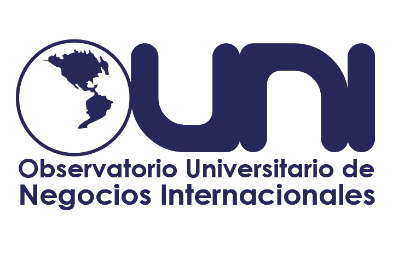 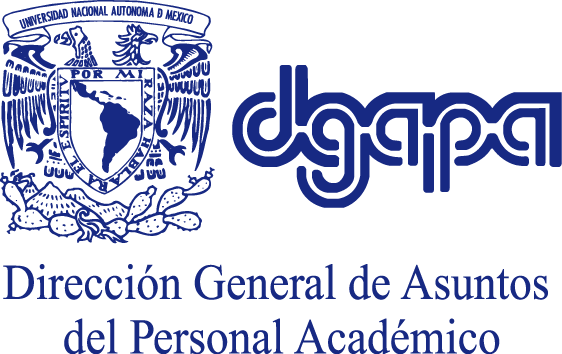 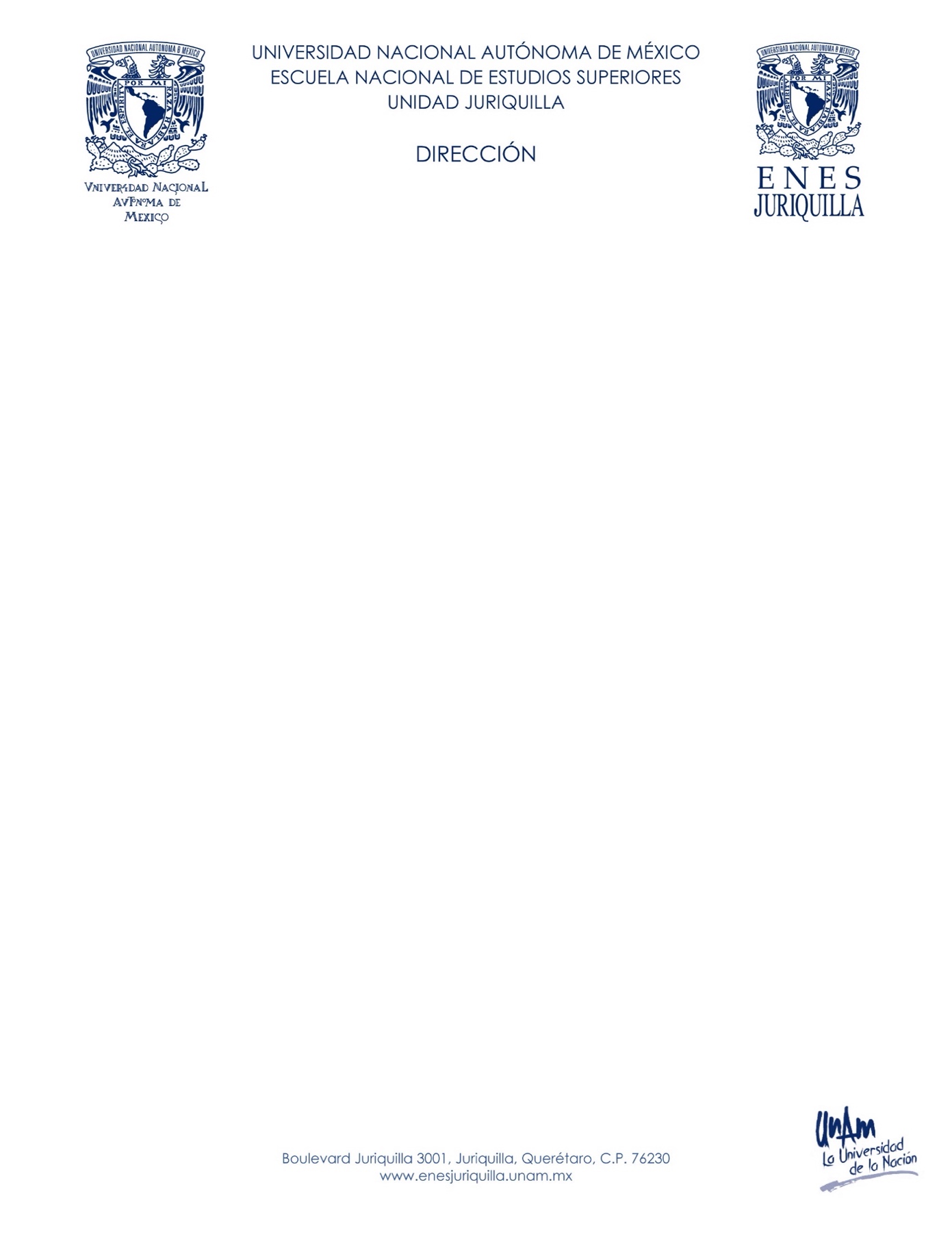 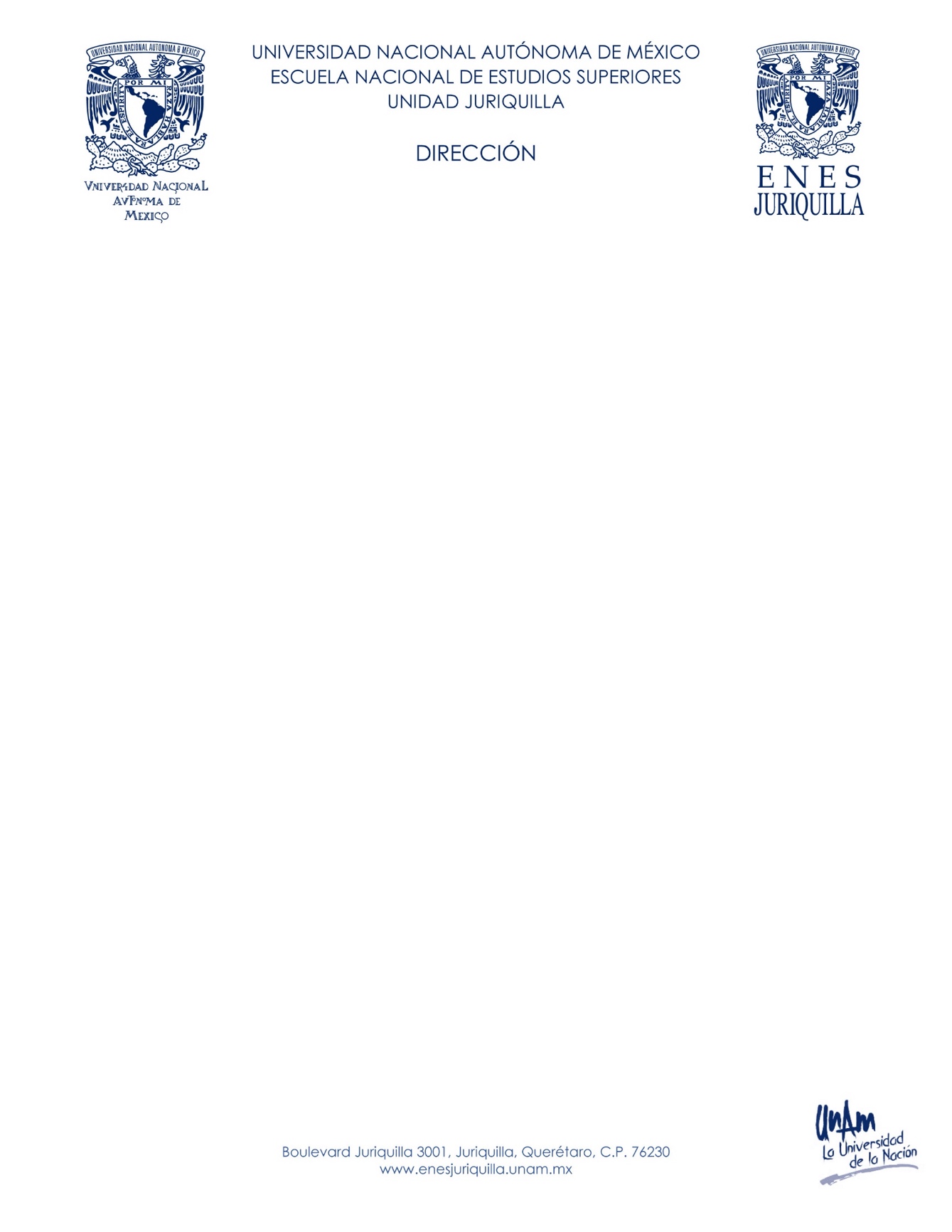 Seminario - Industria Automotriz y Ecosistema de Innovación en Querétaro(PAPIIT IA301929)MESA 3 (20/mayo/2021).- EFECTOS Y ESTRATEGIAS DE LA INDUSTRIA AUTOMOTRIZ ANTE LA PANDEMIA Y EL TMECINTRODUCCIÓNAborda el papel que tiene la industria automotriz, la forma en la que esta se apropia de territorios a través de aglomeraciones como los clústeres, y las implicaciones que tiene en la estructura del territorio, pero sobre todo la forma en la que, a través de sus cadenas logísticas, esta industria nos integra a la globalización económica. Todo lo anterior explica las cadenas productivas en la actualidad, y permite entender por qué los principales orígenes y usos de los insumos son en realidad de capital extranjero, además deja observar la capacidad productiva y la estructura en el nivel de competencia que se está dando entre las propias industrias.DESCRIPCIÓN3 ponentes:1: Dr. Rafael García MorenoAnálisis de las condiciones estructurales de la industria automotriz en México, ante la entrada en vigor del T-MECPresenta un análisis sobre los elementos estructurales que caracterizan a la industria automotriz localizada en México, contrastando el antes y el después del TLCAN, junto con los periodos de crecimiento acelerados, a partir de la crisis económica de 2009. Por otra parte, aborda la composición de la industria, así como las ventajas que ofrece la economía nacional a la localización de un mayor número de unidades productivas, todo ello como un diagnóstico previo a la entrada en vigor del T-MEC en 2020.De igual manera, brinda antecedentes de los orígenes de la industria automotriz en México, estos se remontan al año 1925 con la instalación de las líneas de ensamble de Ford, en 1935 llegó General Motors, en tanto que en 1938 inició operaciones la empresa Automex, y a los 3 años siguientes esta se convierte en Chrysler. Más adelante da un seguimiento de cómo ha evolucionado la industria y qué modelos ha dejado atrás, pues transita hacia un modelo de desarrollo industrial basado en la sustitución de importaciones y un alto nivel de proteccionismo, concluye con la implementación del modelo exportador.La madurez por la que goza la industria automotriz hoy en día es fruto de todos los decretos que promovieron el desarrollo de esta industria en México a finales del S. XX. La industria automotriz está considerada como uno de los casos exitosos de la apertura comercial mexicana, sobre todo a partir de 1994, con la entrada en vigor del TLCAN.2: Mtro. Mario Gabriel Rangel VargasUn lente metodológico: Industria AutomotrizAborda la importancia de la industria automotriz en aspectos tecnológicos, desde una lógica de lo que implican los impactos de los clústeres, y tendencias de este mismo sector. La industria automotriz es una de las más dinámicas y representativas del desarrollo del capitalismo hoy en la actualidad, pues está compuesta por todo lo que es la industria terminal, maquiladora, de ensamble o autopartes, y todo lo que tiene que ver con distribuidores. Esta industria en México ha permitido que nuestro país ocupe el 7° lugar a nivel mundial como productor de motores, el 7° lugar de vehículos ligeros, el 4° lugar como mayor exportador de autopartes, el 3er lugar como mayor exportador de vehículos, el 3er lugar en participación del PIB nacional, aporta el 16% del PIB a nivel manufacturero, genera el 1.8% de todo el empleo nacional, tiene una participación de vehículos en materia de exportación del 17%, y también participa con el 8% en exportación de autopartes, es el 1er lugar en la generación de divisas, y de toda la inversión extranjera que México capta, el 20% va dirigido a este sector.3: Mtra. Elena Sandra Martínez AguilarSituación del empleo en la industria automotriz, 2013 – 2021.Hace una reflexión del impacto de la crisis de 2008-2009 en la economía mexicana y en Norteamérica, partiendo del efecto del empleo en la industria automotriz. Gran parte del crecimiento en el empleo en la industria manufacturera se debe al empleo subcontratado. La crisis de 2008-2009 es el antecedente que nos explica muchas de las dinámicas que observamos ahora, los rasgos de esta crisis según la perspectiva de la Mtra. Elena Sandra Martínez Aguilar, son: El predominio de los problemas financieros y bancarios, el predominio de problemas asociados con la deuda pública, la profundización de la concentración de la riqueza, la persistencia de los altos niveles de desempleo, aun cuando ya se habla de recuperación, y la aplicación de recetas neoliberales para salir de la crisis.AGRADECIMIENTOSLos organizadores agradecen a la Dirección Genereal de Asuntos del Personal Académico por el apoyo recibido para el proyecto PAPIIT IA301929.